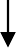 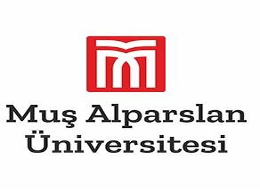 FEN EDEBİYAT FAKÜLTESİDoküman NoFEN EDEBİYAT FAKÜLTESİİlk Yayın TarihiKENDİ İSTEĞİ ÜZERİNE KAYDIİlk Yayın TarihiKENDİ İSTEĞİ ÜZERİNE KAYDIRevizyon TarihiSİLİNEN ÖĞRENCİLER İÇİN KAYITRevizyon TarihiSİLİNEN ÖĞRENCİLER İÇİN KAYITRevizyon NoSİLME İŞ AKIŞIRevizyon NoSİLME İŞ AKIŞISayfaİş Akışı AdımlarıSorumluİlgiliDokümanlar           Kayıt sildirmek isteyen öğrencinin dilekçe ile başvurusu evrakın kayda alınması.Öğrenci Özlük dosyasının arşive alınmasıÖzlük Dosyası üzerine Kayıt Silme1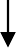 Kayıt Silme İşlemi tamamlanan Öğrenci Arşivine gönderilmesiİlişik Kesilen kişinin lise diplomasından bir fotokopi alınarak üzerine tarih ve "Aslını aldım" yazdırılır imzalatılır.          Lise Diplomasının aslı öğrenciye teslim edilir.Öğrenci Özlük dosyası arşive kaldırılır.ÖğrenciÖğrenci İşleriÖğrenci İşleriÖğrenci İşleriÖğrenci İşleriÖğrenci İşleriÖğrenci İşleriDilekçe ve Lisans Eğitim-Öğretim YönetmeliğiÖğrenci Özlük DosyasıLisans Eğitim-Öğretim YönetmeliğiÖğrenci Özlük DosyasıLise diplomasıÖğrenci Özlük DosyasıÖğrenci Özlük DosyasıHazırlayanSistem OnayıYürürlük Onayı